ASH WEDNESDAY 2021Almighty and everlasting God, you hate nothing you have made and forgive the sins of all who are penitent: create in us new and contrite hearts, that lamenting our sins and acknowledging our weakness, tha we may obtain from you, the God of all mercy, perfect remission and forgiveness.Join us on Zoom for the full service, or enjoy the readings and exercise on our ownReadings: Joel 2: 12-18  Return to God and repent2 Corinthians 5:17-6:2 Be reconciled to GodMatthew 6: 1-6, 16-18 Psalm 51: 1-12Burn something significant, like lst year’s Palm cross, or a letter you have written to heal a rift, ask for forgiveness, bury an old grudge… and burn it and use the ashes. This emptied ‘shriven’, start your journey in Lent. Trace your finger across the cross as you say the psalmist’s words, applying them to your life. Or trace a cross on this one below, on the sand, gravel, snow! or beach and mark your cross on it. 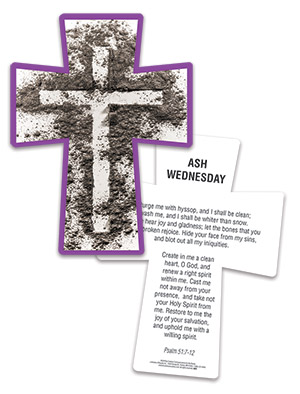 